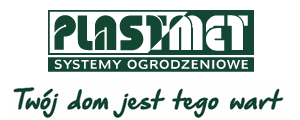 Malachit w wielkim mieście – pomysł na ogrodzenieNa uboczu, a jednocześnie w wielkim mieście - na willowym osiedlu Wrocławia, tuż obok ruchliwych miejskich arterii stoi dom, przed którym zainstalowane zostało ogrodzenie z oferty Plast-Met Systemy Ogrodzeniowe. Model Malachit też łączy w sobie przeciwieństwa – jest jednocześnie tradycyjny i nowoczesny, odgradza, ale też pozwala na kontakt. To doskonała inspiracja, jak zaaranżować przydomową przestrzeń w mieście.Estetyczne i funkcjonalneMalachit to ogrodzenie, które nawiązuje wyglądem do klasycznych przegród z przęsłami wypełnionymi poziomymi poprzeczkami. Przy tym jest to produkt na miarę XXI wieku – nowoczesny i minimalistyczny. Został stworzony z najwyższej jakości stali przy wykorzystaniu systemu Duplex, czyli nałożenia na ogniową powłokę cynkową specjalnej powłoki malarskiej. Przy wrocławskiej willi wykorzystany został Malachit 80/P-40, w którym poprzeczki mają wysokość 80 mm, a przerwy między nimi 40 mm. Wysokość ogrodzenia to 1,60 m.- Wybierając ten model, klienci kierowali się przede wszystkim estetyką – mówi Radosław Grządzielewski, doradca techniczno-handlowy z firmy Plast-Met Wrocław. – Jeżeli natomiast chodzi o funkcję użytkową to jest to rozwiązanie, które wyraźnie wyznacza granicę posesji, a jednocześnie pozwala na kontakt między strefą prywatną a publiczną.System z dwoma bramamiOgrodzenie ma kolor antracytowy i powierzchnię o wyraźnej strukturze, co dodaje strefie wejściowej elegancji i prestiżu. Jest to bardzo ciekawa realizacja także pod kątem wykorzystanych elementów systemu, ponieważ w tej niewielkiej objętościowo przegrodzie znalazły się: przęsła, furtka z elektrozaczepem i kontaktronem, moduł sterujący Centerbox (ze skrzynką na listy, videodomofonem, podświetlanym numerem domu oraz grawerem nazwy ulicy),  lampy LED w słupkach i aż dwa rodzaje bramy.- Pierwsza brama, dwuskrzydłowa z napędem i fotokomórkami prowadzi do garażu – opowiada Radosław Grządzielewski. – Z kolei druga, przesuwna, również zaopatrzona w napęd i fotokomórki zagradza wjazd od boku budynku, pod wiatę i może być wykorzystywana np. w czasie przyjazdu gości.Plast-Met Systemy Ogrodzeniowe z siedzibą w Trzebnicy to jeden z czołowych producentów nowoczesnych i trwałych systemów ogrodzeniowych w Polsce. Firma specjalizuje się w produkcji takich wyrobów jak: nowoczesne ogrodzenia frontowe, modułowe ogrodzenia frontowe, lampy LED, Centerbox, panele ogrodzeniowe, siatki ogrodzeniowe, słupki, akcesoria oraz bramy i furtki. Plast-Met Systemy Ogrodzeniowe istnieje na rynku od 1988 r. i jest firmą ze 100% polskim kapitałem.www.plast-met.pl 